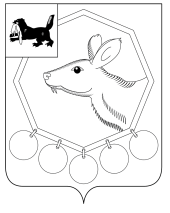 РОССИЙСКАЯ  ФЕДЕРАЦИЯИРКУТСКАЯ ОБЛАСТЬМУНИЦИПАЛЬНОЕ ОБРАЗОВАНИЕ «БАЯНДАЕВСКИЙ РАЙОН»ПОСТАНОВЛЕНИЕ МЭРАот 12 ноября  2013 г. № 187							                  с. БаяндайОБ УТВЕРЖДЕНИИ МУНИЦИПАЛЬНОЙ ПРОГРАММЫ "СОЦИАЛЬНАЯ ПОДДЕРЖКА НАСЕЛЕНИЯ БАЯНДАЕВСКОГО РАЙОНА НА 2014 - 2015 ГОДЫ"В соответствии со ст. 179 Бюджетного кодекса Российской Федерации, ч. 5 ст. 20 Федерального закона от 06.10.2003 N 131-ФЗ "Об общих принципах организации местного самоуправления в Российской Федерации", руководствуясь ст.ст. 33, 48 Устава МО «Баяндаевский район»,постановляю:1. Утвердить муниципальную программу "Социальная поддержка населения Баяндаевского района на 2014 – 2015 годы" (Приложение № 1).2. Утвердить Порядок предоставления мер социальной поддержки гражданам Баяндаевского района (Приложение № 2).3. Финансовому управлению администрации МО «Баяндаевский район» (Буинову А.В.) обеспечить:1) включение Программы в перечень муниципальных программ, планируемых к финансированию в 2014 - 2015 годах;2) включение расходов Программы в бюджет МО «Баяндаевский район» на 2014 - 2015 годы.4. Настоящее постановление подлежит официальному опубликованию в газете «Заря», а также на официальном сайте МО «Баяндаевский район» в информационно-телекоммуникационной сети «Интернет».5. Контроль за исполнением настоящего постановления возложить на Первого заместителя Мэра МО «Баяндаевский район» Моноева В.Р.И.о. Мэра МО «Баяндаевский район» В.Р. МоноевПриложение № 1УТВЕРЖДЕНОпостановлением и.о. Мэра МО «Баяндаевский район»от 12 ноября 2013 годаN 187МУНИЦИПАЛЬНАЯ ПРОГРАММА"СОЦИАЛЬНАЯ ПОДДЕРЖКА НАСЕЛЕНИЯ БАЯНДАЕВСКОГО РАЙОНАНА 2012 - 2014 ГОДЫ"1.1. Муниципальная программа "Социальная поддержка населения Баяндаевского района на 2012 - 2014 годы" (далее - Программа) разработана с целью повышения качества жизни категорий граждан Баяндаевского района, указанных в п. 1.2. настоящей Программы и обеспечения их социальной защищенности.1.2. Право на оказание мер социальной поддержки имеют проживающие на территории МО «Баяндаевский район» следующие категории граждан:- граждане, пострадавшие от пожара, повлекшего утрату жилого помещения или повреждение его строительных конструкций, если указанное помещение являлось единственным местом  проживания данных граждан; - граждане, нуждающиеся в жизненно необходимом медицинском обслуживании по медицинским показаниям, имеющие доход ниже величины прожиточного минимума, установленного в расчете на душу населения с учетом  дифференцирования уровня цен в Иркутской области, а также в случае, дорогостоящего, более 30 (тридцати) тысяч рублей жизненно необходимого лечения несовершеннолетних либо в случае необходимости проезда на лечение и обратно несовершеннолетних, направленных на получение дорогостоящего, более 30 (тридцати) тысяч рублей, жизненно необходимого лечения;- граждане, пострадавшие в результате чрезвычайных ситуаций, повлекших утрату жилого помещения или повреждение его строительных конструкций, если указанное помещение являлось единственным местом проживания данных граждан.1.3. В настоящей Программе используются следующие понятия:         1) жизненно необходимое медицинское лечение – лечение жизненно необходимыми лекарственными препаратами, перечень которых утвержден Распоряжением Правительства РФ от 11.11.2010 N 1938-р, а также хирургическое вмешательство и реабилитация, осуществляемые на платной основе по направлению медицинских  учреждений (за исключением косметологического лечения и зубопротезирования), без которых наступит прогрессирование заболевания или появятся ухудшение его течения, осложнение или наступит смерть пациента;         2) адресная помощь, мера социальной поддержки – разовая социальная выплата денежных средств. Раздел I. ПАСПОРТ ПРОГРАММЫРаздел II. СОДЕРЖАНИЕ ПРОБЛЕМЫ И ОБОСНОВАНИЕ НЕОБХОДИМОСТИЕЕ РЕШЕНИЯ ПРОГРАММНЫМ МЕТОДОМНастоящая Программа разработана в соответствии с Федеральным законом от 06.10.2003 N 131-ФЗ "Об общих принципах организации местного самоуправления в Российской Федерации".Поддержка социально незащищенных слоев населения является одним из основных направлений социальной политики в Российской Федерации. Однако, государственная социальная поддержка в отдельных случаях недостаточна. Уровень доходов отдельных категорий граждан диктует необходимость комплексного подхода и принятия дополнительных мер социальной поддержки со стороны органов местного самоуправления Баяндаевского района.Реализация Положения о назначении и выплате на территории муниципального образования «Баяндаевский район» адресной помощи нуждающимся гражданам, утвержденного решением Думы МО «Баяндаевский район» от 29 марта 2011 г. № 16/1, позволила администрации МО «Баяндаевский район» своевременно и оперативно реагировать на нужды и потребности граждан, оказывать им меры социальной поддержки. Реализация мероприятий по социальной поддержке населения Баяндаевского района в рамках Программы позволит оказывать помощь в денежной форме, создавать условия для частичного восстановления жилого помещения, пострадавшего от пожара, от чрезвычайных ситуаций, для оплаты жизненно необходимого лечения. Решение обозначенной проблемы программным методом позволит обеспечить согласованное по целям и ресурсам выполнение мероприятий, направленных на оказание адресной социальной поддержки нуждающимся гражданам Баяндаевского района.Раздел III. ЦЕЛЬ И ЗАДАЧИ ПРОГРАММЫЦелью Программы является повышение качества жизни отдельных категорий граждан Баяндаевского района и обеспечение их социальной защищенности.Задачей Программы является:1) предоставление дополнительных мер социальной поддержки отдельным категориям населения Баяндаевского района.Раздел IV. СРОКИ РЕАЛИЗАЦИИ ПРОГРАММЫПрограмма реализуется в течение 2014 - 2015 годов.Раздел V. ОБЪЕМ И ИСТОЧНИКИ ФИНАНСИРОВАНИЯ ПРОГРАММЫОбщий объем финансирования мероприятий Программы составляет 220 тыс. руб., в том числе по годам и источникам финансирования:1) за счет средств бюджета Иркутской области – 0 руб.;2) за счет средств бюджета МО «Баяндаевский район» - 220 тыс. руб., из них:2014 год - 100 тыс. руб.;2015 год - 120 тыс. руб.Объем финансирования мероприятий Программы может корректироваться при уточнении показателей бюджета МО «Баяндаевский район» на соответствующий финансовый год и плановые периоды.Раздел VI. МЕТОДЫ РЕАЛИЗАЦИИ ПРОГРАММЫИ ОЖИДАЕМЫЕ РЕЗУЛЬТАТЫРеализация Программы осуществляется комплексом мероприятий, являющихся дополнением к гарантированному региональному и федеральному социальному обеспечению, с указанием объемов финансирования по годам в соответствии с приложением № 1 к Программе.Количественные показатели ожидаемых результатов реализации Программы (показатели - индикаторы результативности) приведены в приложении № 2 к Программе.Раздел VII. СИСТЕМА ОРГАНИЗАЦИИ КОНТРОЛЯЗА ИСПОЛНЕНИЕМ ПРОГРАММЫКонтроль за исполнением Программы осуществляется Мэром МО «Баяндаевский район».Раздел VIII. ОЦЕНКА ЭФФЕКТИВНОСТИ РЕАЛИЗАЦИИ ПРОГРАММЫВ результате реализации Программы планируется достижение следующего социально-экономического эффекта:1) сохранение количества получателей дополнительной социальной поддержки.Первый заместитель мэра МО «Баяндаевский район»В.Р. МоноевПриложение № 1к муниципальной программе"Социальная поддержка населенияБаяндаевского района на 2014 - 2015 годы"СИСТЕМА МЕРОПРИЯТИЙ МУНИЦИПАЛЬНОЙ ПРОГРАММЫ"СОЦИАЛЬНАЯ ПОДДЕРЖКА НАСЕЛЕНИЯ БАЯНДАЕВСКОГО РАЙОНАНА 2014 - 2015 ГОДЫ"Приложение № 2к муниципальной программе"Социальная поддержка населенияБаяндаевского района на 2014 - 2015 годы"ПЛАНИРУЕМЫЕ ЦЕЛЕВЫЕ ИНДИКАТОРЫ И ПОКАЗАТЕЛИРЕЗУЛЬТАТИВНОСТИ РЕАЛИЗАЦИИ МУНИЦИПАЛЬНОЙ  ПРОГРАММЫ"СОЦИАЛЬНАЯ ПОДДЕРЖКА НАСЕЛЕНИЯ БАЯНДАЕВСКОГО РАЙОНАНА 2012 - 2014 ГОДЫ"Приложение № 2к постановлению и.о. Мэра МО «Баяндаевский район»от 12 ноября 2013 г. № 187ПОРЯДОКПРЕДОСТАВЛЕНИЯ МЕР СОЦИАЛЬНОЙ ПОДДЕРЖКИ ГРАЖДАНАМ БАЯНДАЕВСКОГО РАЙОНАОБЩИЕ ПОЛОЖЕНИЯ1.1. Настоящий Порядок разработан в целях предоставления дополнительных мер социальной поддержки категориям граждан, указанным в п.1.2 Программы, а также определяет порядок, условия и размеры назначения и выплаты адресной помощи.1.2. Адресная помощь оказывается гражданам из числа категорий, предусмотренных в пункте 1.2 Программы.II. ПОРЯДОК НАЗНАЧЕНИЯ АДРЕСНОЙ ПОМОЩИ2.1. Назначение адресной помощи осуществляется администрацией МО «Баяндаевский район» (далее – Администрация)  на основании решения о назначении адресной помощи, принятого комиссией (далее – Комиссия), созданной распоряжением мэра МО «Баяндаевский район». Комиссия принимает решение индивидуально в отношении каждого гражданина, нуждающегося в материальной поддержке.         2.2. Для назначения адресной помощи гражданин с заявлением в письменной форме от себя либо через законного представителя обращается в Сектор по кадровой работе и  информационному обеспечению Администрации.         2.2.1. В случае обращения в Администрацию гражданина, пострадавшего в результате чрезвычайной ситуации, повлекшей утрату жилого помещения данного гражданина или повреждение его строительных конструкций, данное жилое помещение подлежит обследованию. В Администрации, в срок, не позднее трех рабочих дней со дня обращения с заявлением данного гражданина, распоряжением мэра МО «Баяндаевский район» создается комиссия с целью обследования пострадавшего жилого помещения данного гражданина. В состав комиссии должны входить - Специалист по ГО и ЧС Администрации, а также специалист Отдела службы «Заказчик», строительства и ЖКХ Администрации. Комиссия, созданная с целью обследования пострадавшего жилого помещения, в срок, не позднее пяти рабочих дней со дня создания должна обследовать пострадавшие конструкции жилого помещения. Результаты обследования оформляются Актом, который подписывается всеми членами указанной комиссии. Данный Акт в срок, не позднее двух рабочих дней, направляется в Сектор по кадровой работе и информационному обеспечению Администрации.2.3. Для получения адресной помощи необходимы следующие документы:1) копия паспорта, свидетельства о рождении или иного документа, удостоверяющего личность гражданина;2) копия паспорта или иного документа, удостоверяющего личность, а также документа, подтверждающего полномочия законного представителя гражданина, в случае обращения законного представителя;3) справка о составе семьи гражданина с указанием степени родства и (или) свойства членов семьи;4) документы, подтверждающие доход гражданина и членов его семьи (при наличии семьи) за три последних календарных месяца, предшествующих месяцу обращения в Администрацию для исчисления среднедушевого дохода (справка о заработной плате с места работы (основной и по совместительству); документ о размере пособия, пенсии, алиментов, стипендии, субсидии, страховой выплаты; документ о признании гражданина безработным и размере получаемого пособия по безработице - для безработных граждан);5) документы в соответствии с пунктами 2.3.1, 2.3.2., 2.3.3. настоящего Порядка, подтверждающие необходимость получения категориями граждан, указанными в п.1.2. Программы, адресной помощи;6) банковские реквизиты (номер расчетного счета в банковском учреждении, на который должна поступить адресная помощь, копия сберегательной книжки).2.3.1. Для гражданина, пострадавшего от пожара, повлекшего утрату жилого помещения или повреждение его строительных конструкций, если указанное помещение являлось единственным местом  проживания данного гражданина:- справка Государственного противопожарного надзора (о произошедшем пожаре, возгорании, об ущербе, причиненном пожаром);- выписка из похозяйственной книги, выданная администрацией МО поселения, на территории которого жилое помещение получило повреждения в результате пожара, подтверждающая  постоянное проживание гражданина в указанном жилом  помещении.2.3.2. Для гражданина, нуждающегося в жизненно необходимом медицинском обслуживании по медицинским показаниям, имеющего доход ниже величины прожиточного минимума, установленного в расчете на душу населения с учетом  дифференцирования уровня цен в Иркутской области, а также в случае, дорогостоящего, более 30 (тридцати) тысяч рублей жизненно необходимого лечения несовершеннолетних либо в случае необходимости проезда на лечение и обратно несовершеннолетних, направленных на получение дорогостоящего, более 30 (тридцати) тысяч рублей, жизненно необходимого лечения:- документы, подтверждающие факт установления инвалидности - для инвалидов;- заключение медицинского учреждения о необходимости проведения лечения, обследования, приобретения дорогостоящих лекарств, либо направление на госпитализацию, обследование, выписка из медицинской карты - для граждан, нуждающихся в проведении лечения;- выписка из медицинской карты - для нетрудоспособных граждан, пребывающих длительное время на лечении;- листок нетрудоспособности - для трудоспособных граждан, пребывавших длительное время на лечении;- копия трудовой книжки, а в случае ее отсутствия - заявление неработающего гражданина о том, что он является неработающим (ответственность за достоверность представленных сведений несет гражданин) - для безработных граждан.2.3.3. Для гражданина, пострадавшего в результате чрезвычайной ситуации, повлекшей утрату жилого помещения или повреждение его строительных конструкций, если указанное помещение являлось единственным местом  проживания данного гражданина: - выписка из похозяйственной книги, выданная администрацией МО поселения, на территории которого жилое помещение получило повреждения в результате чрезвычайной ситуации, подтверждающая  постоянное проживание гражданина в указанном жилом  помещении.          2.4. Для получения адресной помощи гражданин должен предоставить к заявлению следующие документы:1) копия паспорта, свидетельства о рождении или иного документа, удостоверяющего личность гражданина;2) копия паспорта или иного документа, удостоверяющего личность, а также документа, подтверждающего полномочия законного представителя гражданина, в случае обращения законного представителя;3) документы, подтверждающие доход гражданина и членов его семьи (при наличии семьи) за три последних календарных месяца, предшествующих месяцу обращения в Администрацию для исчисления среднедушевого дохода (справка о заработной плате с места работы (основной и по совместительству); документ о размере пособия, пенсии, алиментов, стипендии, субсидии, страховой выплаты; документ о признании гражданина безработным и размере получаемого пособия по безработице - для безработных граждан);4) Для гражданина, нуждающегося в жизненно необходимом медицинском обслуживании по медицинским показаниям, имеющего доход ниже величины прожиточного минимума, установленного в расчете на душу населения с учетом  дифференцирования уровня цен в Иркутской области, а также в случае, дорогостоящего, более 30 (тридцати) тысяч рублей жизненно необходимого лечения несовершеннолетних либо в случае необходимости проезда на лечение и обратно несовершеннолетних, направленных на получение дорогостоящего, более 30 (тридцати) тысяч рублей, жизненно необходимого лечения:- документы, подтверждающие факт установления инвалидности - для инвалидов;- заключение медицинского учреждения о необходимости проведения лечения, обследования, приобретения дорогостоящих лекарств, либо направление на госпитализацию, обследование, выписка из медицинской карты - для граждан, нуждающихся в проведении лечения;- выписка из медицинской карты - для нетрудоспособных граждан, пребывающих длительное время на лечении;- листок нетрудоспособности - для трудоспособных граждан, пребывавших длительное время на лечении;- копия трудовой книжки, а в случае ее отсутствия - заявление неработающего гражданина о том, что он является неработающим (ответственность за достоверность представленных сведений несет гражданин) - для безработных граждан.         2.5. Заявления граждан об оказании адресной помощи рассматриваются в срок не более 30 календарных дней со дня подачи заявления.III. УСЛОВИЯ И РАЗМЕР НАЗНАЧЕНИЯ АДРЕСНОЙ ПОМОЩИ3.1. Адресная материальная помощь оказывается 1 раз в календарном году.3.2. Назначение адресной помощи осуществляется при условиях:1) гражданин относится к категории граждан, предусмотренной пунктом 1.2. Программы;2) обращение за адресной помощью последовало не позднее 1 (одного) года с момента возникновения оснований для отнесения гражданина к одной из категорий, указанных в пункте 1.2. Программы;3) обращение за адресной помощью последовало впервые в текущем календарном году;4) предоставление гражданином всех документов, предусмотренных пунктами 2.3.1, 2.3.2., 2.3.3. настоящего Порядка, содержащих достоверные сведения.3.3. Максимальный размер адресной помощи не может превышать 10 000 (Десять тысяч) рублей. Меры социальной поддержки оказываются строго в соответствии с Приложением № 1 к настоящей Программе.В качестве критерия размера выплаты адресной помощи учитывается локализация повреждений пожаром строительных конструкций жилого помещения; стоимость жизненно необходимого лечения граждан; наличие у гражданина дохода ниже величины прожиточного минимума, обусловленного объективными обстоятельствами, не зависящими от него самого (инвалидность, безработица, нахождение на лечении),  нахождение на иждивении несовершеннолетних детей.В исключительных случаях, при рассмотрении  вопроса о выделении денежных средств на дорогостоящее (более 30 (тридцати) тысяч рублей) медицинское обслуживание, размер адресной помощи может превышать вышеуказанную сумму, но не более десятикратной величины прожиточного минимума в целом по Иркутской области в расчете на душу населения. IV. ПОРЯДОК ВЫПЛАТЫ И ОТКАЗА В ВЫПЛАТЕ АДРЕСНОЙ ПОМОЩИ4.1. Выплата адресной помощи осуществляется Администрацией путем перечисления денежных средств на расчетный счет  граждан, указанных  в п. 1.2. Программы, в срок, не позднее 15 дней со дня принятия Комиссией решения о назначении адресной помощи.4.2. Комиссия принимает решение об отказе в назначении адресной помощи в случае, если отсутствуют условия, предусмотренные п. 3.2. настоящего Порядка.V. КОНТРОЛЬ ЗА ИСПОЛЬЗОВАНИЕМ СРЕДСТВ, НАПРАВЛЕННЫХ НА ОКАЗАНИЕ АДРЕСНОЙ ПОМОЩИ5.1. Контроль  за целевым  использованием  средств, направленных на оказание адресной помощи гражданам, указанным в п. 1.2. настоящего Порядка, осуществляется Комиссией.5.2. Гражданин, получивший денежные средства, направленные на оказание адресной помощи, обязан в срок, не позднее 1 (одного) месяца со дня получения указанных денежных средств, представить в Комиссию документы, подтверждающие их целевое использование.Документами, подтверждающими целевое использование денежных средств, полученных на оказание адресной помощи, являются: товарные чеки, квитанции или другие документы, подтверждающие оплату денежных средств за соответствующие товары (работы, услуги), приобретенные (оплаченные) в целях назначения адресной помощи.5.3. В случае непредоставления в срок, предусмотренный п. 5.2. настоящего Порядка, в Комиссию документов, подтверждающих целевое использование денежных средств, полученных на оказание адресной помощи, Комиссия в срок, не позднее 3 (трех) рабочих дней со дня истечения срока, указанного в пункте 5.2. настоящего Порядка, проводит служебную проверку в отношении указанного гражданина с целью выяснения фактов целевого использования данных денежных средств. 5.4. В случае, если Комиссия придет к заключению о нецелевом использовании денежных средств (при отсутствии документов, указанных в пункте 5.2. настоящего Порядка, подтверждающих целевое использование денежных средств.), направленных на оказание адресной помощи, Комиссия, в срок, не позднее 3 (трех) рабочих дней со дня окончания проведения служебной проверки, направляет в Правоохранительные органы Баяндаевского района Заключение указанной служебной проверки для решения вопроса о привлечении данного лица к административной либо уголовной ответственности.№ п/пНаименование Программы               Характеристики Программы               Наименование ПрограммыМуниципальная Программа «Социальная поддержка населения Баяндаевского района на 2012 – 2014 годы»Основания для разработки ПрограммыФедеральный закон от 06.10.2003 г. № 131-ФЗ «Об общих принципах организации местного самоуправления в Российской Федерации»; Устав МО «Баяндаевский район»Заказчик ПрограммыАдминистрация МО «Баяндаевский район»Основной разработчик ПрограммыЮридический отдел Администрации МО «Баяндаевский район»Исполнители ПрограммыКомиссия по оказанию адресной помощиЦель ПрограммыСохранение количества получателей дополнительной социальной поддержкиЗадачи ПрограммыПредоставление дополнительных мер социальной поддержки отдельным категориям граждан Баяндаевского района.Сроки реализации Программы2014 – 2015 годыОбъемы и источники финансирования ПрограммыОбщий объем финансирования Программы составляет 220 тыс. руб., из них:за счет средств бюджета Иркутской области – 0 руб.;за счет средств бюджета МО «Баяндаевский район» - 220 тыс. руб., из них:2014 год – 100 тыс. руб.;2015 год – 120 тыс. руб.Важнейшие целевые показатели ПрограммыУвеличение количества граждан, получивших адресную помощь.Ожидаемые результаты реализации ПрограммыОжидаемые результаты реализации Программы:Повышение уровня и качества жизни социально незащищенных слоев населения Баяндаевского района.Система организации контроля за исполнением ПрограммыКонтроль за исполнением Программы осуществляется Мэром МО «Баяндаевский район»Мероприятия ПрограммыСрокиСрокиСумма финансированияСумма финансированияМероприятия Программы2014 год2015 год2014 год2015 годОказание мер социальной поддержки гражданам Баяндаевского районаI кварталI квартал30 тыс.руб.30 тыс.руб.Оказание мер социальной поддержки гражданам Баяндаевского районаII кварталII квартал20 тыс.руб.30 тыс.руб.Оказание мер социальной поддержки гражданам Баяндаевского районаIII кварталIII квартал30 тыс.руб.30 тыс.руб.Оказание мер социальной поддержки гражданам Баяндаевского районаIV кварталIV квартал20 тыс.руб.30 тыс.руб.Итого: 220 тыс.руб.Итого: 220 тыс.руб.Итого: 220 тыс.руб.Всего:100 тыс.руб.Всего:120 тыс.руб.№Цели, задачи, целевые индикаторы, показатели ПрограммыЦели, задачи, целевые индикаторы, показатели ПрограммыЕдиница измеренияБазовое значение индикаторов, показателей результативности(за 2013 год)Базовое значение индикаторов, показателей результативности(за 2013 год)Значение целевых индикаторов, показателей результативности реализации ПрограммыЗначение целевых индикаторов, показателей результативности реализации Программы№Цели, задачи, целевые индикаторы, показатели ПрограммыЦели, задачи, целевые индикаторы, показатели ПрограммыЕдиница измеренияБазовое значение индикаторов, показателей результативности(за 2013 год)Базовое значение индикаторов, показателей результативности(за 2013 год)20142015Цель: Сохранение количества получателей дополнительной социальной поддержки Цель: Сохранение количества получателей дополнительной социальной поддержки Цель: Сохранение количества получателей дополнительной социальной поддержки Цель: Сохранение количества получателей дополнительной социальной поддержки Цель: Сохранение количества получателей дополнительной социальной поддержки Цель: Сохранение количества получателей дополнительной социальной поддержки Цель: Сохранение количества получателей дополнительной социальной поддержки 1.1.Задача 1.1. Предоставление дополнительных мер социальной поддержки отдельным категориям граждан Баяндаевского районаЗадача 1.1. Предоставление дополнительных мер социальной поддержки отдельным категориям граждан Баяндаевского районаЗадача 1.1. Предоставление дополнительных мер социальной поддержки отдельным категориям граждан Баяндаевского районаЗадача 1.1. Предоставление дополнительных мер социальной поддержки отдельным категориям граждан Баяндаевского районаЗадача 1.1. Предоставление дополнительных мер социальной поддержки отдельным категориям граждан Баяндаевского районаЗадача 1.1. Предоставление дополнительных мер социальной поддержки отдельным категориям граждан Баяндаевского районаЗадача 1.1. Предоставление дополнительных мер социальной поддержки отдельным категориям граждан Баяндаевского района1.1.1.Оказание адресной помощиКоличество гражданКоличество граждан10101012